Электронный выпуск новостей о текущих конкурсах российских фондов и программ(19) 2018СОДЕРЖАНИЕ:РФФИ. Конкурс 2018 года на лучшие научные проекты, выполняемые совместно коллективами молодых ученых из Российской Федерации и Республики Беларусь	3РФФИ. Конкурс 2018 года на лучшие научные проекты фундаментальных исследований, проводимых совместно российскими и абхазскими учеными	4РФФИ. Конкурс 2018 года на лучшие научные проекты междисциплинарных фундаментальных исследований по теме «Фундаментальные основы природоподобных технологий генерации и потребления энергии»	5РФФИ. Конкурс 2018 года на лучшие проекты фундаментальных исследований по теме «Междисциплинарные подходы к эффективной утилизации твердых органических отходов, сточных вод и рекультивации свалок»	6РФФИ. Конкурс 2018 года на лучшие научные проекты междисциплинарных фундаментальных исследований по теме «Перспективные математические методы и алгоритмы рентгеновской томографии»	7РФФИ. Конкурс на лучшие научные проекты по теме «Фундаментальные проблемы взаимодействия человека с Интернет-пространством: нейрокогнитивные и нейрокомпьютерные технологии»	9РФФИ. Конкурс 2018 года на лучшие проекты междисциплинарных исследований по теме «Фундаментальные основы энергоресурсоэффективной экологически безопасной переработки техногенных отходов»	10Конкурс молодых ученых в области наук об образовании на соискание медали «Молодым ученым за успехи в науке» РАО в 2018 году	11РАН. Конкурс 2018 года на соискание премий Российской академии наук и Национальной академии наук Беларуси	12РАН. Конкурс на соискание медалей РАН с премиями для молодых ученых и для студентов высших учебных заведений в 2018 году	13Общероссийский конкурс исследовательских проектов в области энергетики «Энергия молодости» 2018 года	15Международные стипендиальные программы и гранты	15Гранты 2019 года (стипендии имени Мечникова) российским ученым для работы над исследовательскими проектами во Франции	15РФФИ. Конкурс 2018 года на лучшие научные проекты, выполняемые совместно коллективами молодых ученых из Российской Федерации и Республики БеларусьРоссийский фонд фундаментальных исследований (РФФИ) и Белорусский республиканский фонд фундаментальных исследований (БРФФИ) объявляют о проведении конкурса 2019 года проектов фундаментальных научных исследований, выполняемых совместно коллективами молодых ученых из Российской Федерации и Республики Беларусь.Задача Конкурса – поддержка молодых ученых Российской Федерации и Республики Беларусь для выполнения совместных проектов фундаментальных научных исследований.Условия конкурса для белорусских участников установлены Белорусским республиканским фондом фундаментальных исследований (БРФФИ): http://fond.bas-net.by/ .В конкурсе могут участвовать коллективы численностью не менее 2 человек и не более 5 человек, состоящие из граждан Российской Федерации, прошедших идентификацию (оформивших Согласие на признание электронных документов, подписанных в КИАС РФФИ простой электронной подписью, равнозначными документам, составленным на бумажных носителях) по правилам РФФИ.Возраст членов коллектива на 01 января 2019 года не должен превышать 35 лет (для докторов наук - 39 лет).На конкурс могут быть представлены проекты фундаментальных научных исследований по следующим научным направлениям:(01) математика, механика;(02) физика и астрономия;(03) химия и науки о материалах;(04) биология;(05) науки о Земле;(07) инфокоммуникационные технологии и вычислительные системы;(08) фундаментальные основы инженерных наук;(09) история, археология, этнология и антропология;(10) экономика;(11) философия, политология, социология, правоведение, социальная история науки и техники, науковедение;(12) филология и искусствоведение;(13) психология, фундаментальные проблемы образования, социальные проблемы здоровья и экологии человека;(14) глобальные проблемы и международные отношения;(15) фундаментальные основы медицинских наук;(16) фундаментальные основы сельскохозяйственных наук.Срок реализации проекта: 2 года.Максимальный размер гранта: 700 000 рублей.Минимальный размер гранта: 500 000 рублейСрок подачи заявок: 01 октября 2018 года. Условия конкурса для российских участников: http://www.rfbr.ru/rffi/ru/contest/n_812/o_2074393РФФИ. Конкурс 2018 года на лучшие научные проекты фундаментальных исследований, проводимых совместно российскими и абхазскими ученымиРоссийский фонд фундаментальных исследований (РФФИ) объявляет о проведении конкурса на лучшие научные проекты фундаментальных исследований, проводимых совместно российскими и абхазскими учеными.В конкурсе могут участвовать коллективы численностью не менее 2 человек и не более 10 человек, состоящие из граждан Российской Федерации, а также иностранных граждан и лиц без гражданства, имеющих статус налогового резидента Российской Федерации, прошедшие идентификацию (оформившие Согласие на признание электронных документов, подписанных в КИАС РФФИ простой электронной подписью, равнозначными документам, составленным на бумажных носителях) по правилам РФФИНа конкурс могут быть представлены проекты фундаментальных научных исследований по следующим тематикам:(01) математика, механика;(02) физика и астрономия;(03) химия и науки о материалах;(04) биология;(05) науки о Земле;(07) инфокоммуникационные технологии и вычислительные системы;(08) фундаментальные основы инженерных наук;(09) история, археология, этнология и антропология;(10) экономика;(11) философия, политология, социология, правоведение, социальная история науки и техники, науковедение;(12) филология и искусствоведение;(13) психология, фундаментальные проблемы образования, социальные проблемы здоровья и экологии человека;(14) глобальные проблемы и международные отношения;(15) фундаментальные основы медицинских наук;(16) фундаментальные основы сельскохозяйственных наук.Дата и время начала подачи заявок: 01 августа 2018 15:00 (МСК)Порядок информирования об итогах конкурса: уведомление участников конкурса о решении конкурсной комиссии в электронном виде в КИАС РФФИ и опубликование списка победителей конкурса на сайте РФФИ 28 февраля 2019.Победителям конкурса предоставляется право заключить Договор о предоставлении гранта победителю конкурса и реализации научного проекта.Грантополучатель: коллектив физических лицСрок реализации проекта: 2 года.Максимальный размер гранта: 1 000 000 рублей в год.Минимальный размер гранта: 700 000 рублей в год.Срок подачи заявок: 1 октября 2018 года.Полная информация о конкурсе на сайте РФФИ: http://www.rfbr.ru/rffi/ru/contest/o_2074569РФФИ. Конкурс 2018 года на лучшие научные проекты междисциплинарных фундаментальных исследований по теме «Фундаментальные основы природоподобных технологий генерации и потребления энергии»Российский фонд фундаментальных исследований (РФФИ) объявляет о проведении конкурса на лучшие научные проекты междисциплинарных фундаментальных исследований по теме «Фундаментальные основы природоподобных технологий генерации и потребления энергии» (код темы 26-823).В конкурсе могут участвовать коллективы численностью не менее 3 человек и не более 10 человек, состоящие из граждан Российской Федерации, а также иностранных граждан и лиц без гражданства, имеющих статус налогового резидента Российской Федерации, прошедшие идентификацию.Физические лица могут входить в состав не более двух коллективов для участия в конкурсе.Рубрикатор темы:823.1. Фундаментальные исследования в области создания гибридных солнечных элементов на гибких подложках, обладающих низкой стоимостью и малым весом.823.2. Разработка фундаментальных основ и принципов создания энергоэффективных экологичных каталитических систем на основе нанокристаллических оксидов металлов, работающих при освещении в видимом диапазоне.823.3. Фундаментальные исследования и разработка новых подходов в области водородных энерготехнологий.823.4. Фундаментальные исследования в части поиска эффективных биокатализаторов и материалов электродов для перспективных микробных биотопливных элементов, утилизирующих органические соединения в водных растворах.823.5. Разработка фундаментальных основ по созданию бионических имплантируемых сенсорных устройств с обработкой получаемых сигналов и метаболических преобразователей энергии с системой выдачи электрической мощности устройству потребителя.823.6. Фундаментальные исследования и моделирование архитектуры и особенностей функционирования головного мозга, обеспечивающие его высокую эффективность в потреблении энергии и обработке информации.823.7. Разработка принципов создания и фундаментальных основ функционирования энергоэффективных вычислительных нейроморфных систем на базе мемристивных устройств.Дата и время начала подачи заявок: 17.07.2018 15:00 (МСК)Дата и время окончания подачи заявок: 20.08.2018 23:59 (МСК)Победителям конкурса предоставляется право заключить Договор о предоставлении гранта победителю конкурса и реализации научного проекта.Срок реализации проекта: 3 года.Максимальный размер гранта: 6 миллионов рублей в год.Минимальный размер гранта: 3 миллиона рублей в год.Срок подачи заявок: 20 августа 2018 года.Полная информация о конкурсе: http://www.rfbr.ru/rffi/ru/contest/o_2074257 РФФИ. Конкурс 2018 года на лучшие проекты фундаментальных исследований по теме «Междисциплинарные подходы к эффективной утилизации твердых органических отходов, сточных вод и рекультивации свалок»Российский фонд фундаментальных исследований (РФФИ) объявляет о проведении конкурса на лучшие научные проекты междисциплинарных фундаментальных исследований по теме «Междисциплинарные подходы к эффективной утилизации твердых органических отходов, сточных вод и рекультивации свалок» (код темы 26-825).В конкурсе могут участвовать коллективы численностью не менее 3 человек и не более 10 человек, состоящие из граждан Российской Федерации, а также иностранных граждан и лиц без гражданства, имеющих статус налогового резидента Российской Федерации, прошедшие идентификацию по правилам РФФИ.Физические лица могут входить в состав не более двух коллективов для участия в конкурсе.Рубрикатор темы:825.1. Фундаментальные исследования, направленные на управление микробиологическими сообществами и создание биокаталитических систем для глубокой переработки и валоризации органической фракции промышленных, сельскохозяйственных и бытовых отходов с целью получения продуктов с высокой добавленной стоимостью.825.2. Фундаментальные научные основы биоутилизации твердых органических отходов, методов анаэробной твердофазной ферментации, ускорения процессов метаногенеза, разработка научных основ новых методов рекультивации свалок и полигонов захоронения твердых бытовых отходов.825.3. Разработка и синтез активных сорбентов и полимерных связующих для временной консервации свалок, с подавлением газовыделения и безопасной переработки накопившихся отходов в оптимальных условиях.825.4. Создание новых эффективных микробиологических процессов удаления летучих органических соединений и дезодорации воздушных выбросов, очистки сточных вод, утилизации осадков и избыточного активного ила и методов контроля этих процессов.825.5. Социологические исследования по оценке эффективности вклада междисциплинарных научных подходов в решение экологических проблем, связанных с утилизацией бытовых отходов.Дата и время начала подачи заявок: 17.07.2018 15:00 (МСК)Дата и время окончания подачи заявок: 20.08.2018 23:59 (МСК)Порядок информирования об итогах конкурса: уведомление участников конкурса о решении конкурсной комиссии в электронном виде в КИАС РФФИ и опубликование списка победителей конкурса на сайте РФФИ 31 октября 2018 года.Победителям конкурса предоставляется право заключить Договор о предоставлении гранта победителю конкурса и реализации научного проекта.Срок реализации проекта: 3 года.Максимальный размер гранта: 6 миллионов рублей в год.Минимальный размер гранта: 3 миллиона рублей в год.Срок подачи заявок: 20 августа 2018 года.Полная информация о конкурсе на сайте Фонда: http://www.rfbr.ru/rffi/ru/contest/n_812/o_2074345 РФФИ. Конкурс 2018 года на лучшие научные проекты междисциплинарных фундаментальных исследований по теме «Перспективные математические методы и алгоритмы рентгеновской томографии»Российский фонд фундаментальных исследований (РФФИ) объявляет о проведении конкурса на лучшие научные проекты междисциплинарных фундаментальных исследований по теме «Перспективные математические методы и алгоритмы рентгеновской томографии» (код темы 26-826).В конкурсе могут участвовать коллективы численностью не менее 3 человек и не более 10 человек, состоящие из граждан Российской Федерации, а также иностранных граждан и лиц без гражданства, имеющих статус налогового резидента Российской Федерации, прошедшие идентификацию по правилам РФФИ.Рубрикатор темы:826.1. Математическое и имитационное моделирование искажений изображений, характерных для компьютерной томографии.826.2. Исследование эффективности современных вычислительных архитектур (включая VLIW) при использовании в томографических комплексах.826.3. Вычислительно-эффективные методы рефракционной томографии.826.4. Экспериментальное исследование алгоритмов одновременной коррекции координатных ошибок и восстановления рентгеновского изображения.826.5. Вычислительные методы скрининговой реконструкции рентгеновских изображений, полученных при сверхмалых дозах излучения.826.6. Перспективные методы распознавания и установления соответствия для структур, видимых на отдельных проекциях.826.7. Нейросетевые методы анализа формы трехмерных объектов в пространстве проекций.826.8. Вычислительно эффективный томографический анализ изображений в техническом зрении.826.9. Алгоритмы 4D-томографии для исследования динамики поведения вязких жидкостей.826.10. Модели и алгоритмы сегментации и количественного анализа многоканальных рентгеновских изображений.Дата и время начала подачи заявок: 17.07.2018 15:00 (МСК)Дата и время окончания подачи заявок: 20.08.2018 23:59 (МСК)Победителям конкурса предоставляется право заключить Договор о предоставлении гранта победителю конкурса и реализации научного проекта.Срок реализации проекта: 3 года.Максимальный размер гранта: 6 миллионов рублей в год.Минимальный размер гранта: 3 миллиона рублей в год.Срок подачи заявок: 20 августа 2018 года.Полная информация о конкурсе на сайте РФФИ: http://www.rfbr.ru/rffi/ru/contest/n_812/o_2074366 РФФИ. Конкурс на лучшие научные проекты по теме «Фундаментальные проблемы взаимодействия человека с Интернет-пространством: нейрокогнитивные и нейрокомпьютерные технологии»Российский фонд фундаментальных исследований (РФФИ) объявляет о проведении конкурса на лучшие научные проекты междисциплинарных фундаментальных исследований по теме «Фундаментальные проблемы взаимодействия человека с Интернет-пространством: нейрокогнитивные и нейрокомпьютерные технологии» (код темы 26-822).Рубрикатор темы:822.1. Психологические, нейрофизиологические и молекулярно-генетические предикторы, определяющие поведение людей в Интернете, в том числе, при межличностных Интернет-взаимодействиях.822.2. Анализ Интернет-дискурса, динамики сетевых сообществ; нейрокогнитивные методы моделирования и прогнозирования последствий воздействий в Интернет-пространстве.822.3. Модели когнитивных функций, основанные на нейрофизиологических данных.822.4. Фундаментальные проблемы разработки когнитивных ассистентов, предотвращающих виктимное поведение пользователей в информационном пространстве.822.5. Методы нейрокомпьютерной и нейросетевой обработки Интернет-контента при взаимодействии человека с Интернет-пространством, в том числе с целью мониторинга и выявления деструктивного информационного воздействия и негативных личностных тенденций.822.6. Анализ интернет-пространства, включая электронные архивы научной литературы, для комплексной оценки факторов риска развития социально значимых заболеваний нервной системы и осложнений их лечения, а также для улучшения способов профилактики этих заболеваний и предотвращения осложнений.В конкурсе могут участвовать коллективы численностью не менее 3 человек и не более 10 человек, состоящие из граждан Российской Федерации, а также иностранных граждан и лиц без гражданства, имеющих статус налогового резидента Российской Федерации, прошедшие идентификацию (оформившие Согласие на признание электронных документов, подписанных в КИАС РФФИ простой электронной подписью, равнозначными документам, составленным на бумажных носителях) по правилам РФФИ.Физические лица могут входить в состав не более двух коллективов для участия в конкурсе.Дата и время начала подачи заявок: 17.07.2018 15:00 (МСК)Дата и время окончания подачи заявок: 20.08.2018 23:59 (МСК)Порядок информирования об итогах конкурса: уведомление участников конкурса о решении конкурсной комиссии в электронном виде в КИАС РФФИ и опубликование списка победителей конкурса на сайте РФФИ 31 октября 2018 года.Победителям конкурса предоставляется право заключить Договор о предоставлении гранта победителю конкурса и реализации научного проекта.Грантополучатель: коллектив физических лиц.Срок реализации проекта: 3 года.Максимальный размер гранта: 6 миллионов рублей в год.Минимальный размер гранта: 3 миллиона рублей в год.Срок подачи заявок: 20 августа 2018 года.Полная информация о конкурсе: http://www.rfbr.ru/rffi/ru/contest/o_2074184РФФИ. Конкурс 2018 года на лучшие проекты междисциплинарных исследований по теме «Фундаментальные основы энергоресурсоэффективной экологически безопасной переработки техногенных отходов»Российский фонд фундаментальных исследований (РФФИ) объявляет о проведении конкурса на лучшие научные проекты междисциплинарных фундаментальных исследований по теме «Фундаментальные основы энергоресурсоэффективной экологически безопасной переработки техногенных отходов» (код темы 26-824).В конкурсе могут участвовать коллективы численностью не менее 3 человек и не более 10 человек, состоящие из граждан Российской Федерации, а также иностранных граждан и лиц без гражданства, имеющих статус налогового резидента Российской Федерации, прошедшие идентификацию.Физические лица могут входить в состав не более двух коллективов для участия в конкурсе.Рубрикатор темы:824.1. Физико-химические основы безопасных для окружающей среды технологий извлечения стратегически важных металлов и их соединений из руд и отходов.824.2. Фундаментальные основы комплексной энергоресурсоэффективной безопасной для окружающей среды переработки отходов предприятий металлургической, химической, горной и машиностроительной индустрии и топливо-энергетического комплекса, включая твердые отходы химических, нефтеперерабатывающих и нефтегазохимических предприятий.824.3. Фундаментальные научные основы экологически чистых технологий утилизации и переработки отходов деревообрабатывающих, целлюлозно-бумажных производств.824.4. Теоретические основы интеллектуального компьютеризированного мониторинга окружающей среды в местах расположения источников техногенных отходов и отвалов.824.5. Научные основы приборостроения для мониторинга и охраны окружающей среды.Дата и время начала подачи заявок: 17.07.2018 15:00 (МСК)Дата и время окончания подачи заявок: 20.08.2018 23:59 (МСК)Порядок информирования об итогах конкурса: уведомление участников конкурса о решении конкурсной комиссии в электронном виде в КИАС РФФИ и опубликование списка победителей конкурса на сайте РФФИ 31 октября 2018 года.Победителям конкурса предоставляется право заключить Договор о предоставлении гранта победителю конкурса и реализации научного проекта.Срок реализации проекта: 3 года.Максимальный размер гранта: 6 миллионов рублей в год.Минимальный размер гранта: 3 миллиона рублей в год.Срок подачи заявок: 20 августа 2018 года.Полная информация о конкурсе на сайте Фонда: http://www.rfbr.ru/rffi/ru/contest/n_812/o_2074332 Конкурс молодых ученых в области наук об образовании на соискание медали «Молодым ученым за успехи в науке» РАО в 2018 годуРоссийская академия образования объявляет о проведении в 2018 году конкурса молодых ученых в области наук об образовании на соискание медали «Молодым ученым за успехи в науке» Российской академии образования.Краткая информация о конкурсе:Возраст лица, выдвигаемого на соискание медали не должен превышать 35 лет.Присуждается не более 7 медалей за:-результаты, внесшие значительный вклад в развитие теории и методологии педагогики;-результаты научно-исследовательских, экспериментальных и эмпирических работ, внесших значительный  вклад в развитие педагогики;-результаты, внесшие значительный  вклад  в  развитие  теории  и методологии  психологии;-результаты научно-исследовательских, экспериментальных и эмпирических работ, внесших значительный  вклад в развитие психологии;- результаты, внесшие значительный вклад в развитие теории и методологии междисциплинарных  исследований в области наук об образовании;- результаты междисциплинарных научно-исследовательских работ, экспериментальных и эмпирических исследований, внесших значительный вклад в развитие наук об образовании;- разработку новых технологий, обеспечивающих развитие образовательной сферы.Для награждения победителей Конкурса учреждены премии Попечительского совета Российской академии образования по 500 тысяч рублей каждая.Срок подачи заявок: 15 октября 2018 года.Полная информация о конкурсе на сайте РАО: http://rusacademedu.ru/konkurs-na-soiskanie-medali-rao-molodym-uchenym-za-uspexi-v-nauke/ РАН. Конкурс 2018 года на соискание премий Российской академии наук и Национальной академии наук БеларусиОбъявлен конкурс 2018 года на соискание премий Российской академии наук и Национальной академии наук Беларуси.Премии Российской академии наук и Национальной академии наук Беларуси присуждаются за выдающиеся научные результаты, полученные в ходе совместных исследований в области естественных, технических, гуманитарных и социальных наук, имеющие важное научное и практическое значение.В конкурсе на соискание премий могут участвовать российские и белорусские ученые, которые являются гражданами Российской Федерации и Республики Беларусь и работают в научных организациях, подведомственных Министерству науки и высшего образования Российской Федерации, и в научных организациях Национальной академии наук Беларуси.На конкурс могут быть представлены работы или серии совместных работ, выполненные коллективом ученых из научных организаций, подведомственных Министерству науки и высшего образования Российской Федерации и Национальной академии наук Беларуси.Авторский коллектив работы, выдвигаемой на конкурс, не должен превышать трех человек с каждой стороны, при этом количество участников совместных исследований с российской и белорусской стороны может быть неодинаковым. Срок подачи заявок: 15 октября 2018 года.Ознакомиться с Положением о премиях, Порядком представления работ на соискание премий Российской академии наук и Национальной академии наук Беларуси и необходимой контактной информацией: http://nasb.gov.by/rus/activities/prizes/ras-nasb.php РАН. Конкурс на соискание медалей РАН с премиями для молодых ученых и для студентов высших учебных заведений в 2018 годуВ целях выявления и поддержки талантливых молодых исследователей, содействия профессиональному росту научной молодежи, поощрения творческой активности молодых ученых Российской академии наук (РАН), других учреждений, организаций России и студентов высших учебных заведении России в проведении научных исследований Российская академия наук ежегодно присуждает за лучшие научные работы 19 медалей с премиями молодым ученым РАН, других учреждений, организаций России и 19 медалей с премиями студентам высших учебных заведений России.Конкурсы на соискание медалей Российской академии наук с премиями для молодых ученых РАН, других учреждений, организаций России и для студентов высших учебных заведений России проводятся ежегодно по следующим основным направлениям исследований в области естественных, технических и гуманитарных наук:1. Математика2. Общая физика и астрономия3. Ядерная физика4. Физико-технические проблемы энергетики5. Проблемы машиностроения, механики и процессов управления6. Информатика, вычислительная техника и автоматизация7. Общая и техническая химия8. Физикохимия и технология неорганических материалов9. Физико-химическая биология10. Общая биология11. Физиология12. Геология, геофизика, геохимия и горные науки13. Океанология, физика атмосферы, география14. История15. Философия, социология, психология и право16. Экономикa17. Мировая экономика и международные отношения18. Литература и язык19. Разработка или создание приборов, методик, технологий и новой научно-технической продукции научного и прикладного значения.На соискание медалей РАН с премиями для молодых ученых РАН, других учреждений, организаций России и для студентов высших учебных заведений России принимаются научные работы, выполненные отдельными молодыми учеными или студентами, а также их коллективами (не более трех человек), причем принимаются работы, выполненные как самостоятельно молодыми учеными или студентами, так и в соавторстве со старшими коллегами, если творческий вклад в эти работы со стороны молодых ученых или студентов значителен.Каждому победителю конкурса или соавтору лучшей научной работы вручаются медаль и диплом лауреата, нагрудный значок и выплачивается премия.Премия соавторам коллективной работы выплачивается в равных долях. Размер премий устанавливается ежегодно Президиумом РАН при принятии решения о проведении очередного конкурса.На соискание медалей Российской академии наук с премиями для молодых ученых РАН, других учреждений, организаций России (медали РАН с премиями для молодых ученых) выдвигаются научные работы (циклы работ), материалы по разработке или созданию приборов для научных исследований, методик и технологий, вносящие вклад в развитие научных знаний, отличающиеся оригинальностью в постановке и решении научных задач.Работы, удостоенные ранее Государственных премий, а также премий и медалей РАН, на соискание медалей РАН с премиями для молодых ученых не принимаются.Научные работы принимаются к рассмотрению после их опубликования, в том числе в соавторстве со старшими коллегами. Материалы по разработке или созданию приборов для научных исследований, методик и технологий могут быть выдвинуты на конкурс до их практического завершения.На соискание медалей РАН с премиями для молодых ученых выдвигаются работы, выполненные научными и иными молодыми сотрудниками, преподавателями, стажерами-исследователями, аспирантами и докторантами учреждений и организаций РАН, других научно-исследовательских учреждений, вузов, предприятий и организаций России в возрасте до 33 лет на момент подачи работы на конкурс.Право выдвижения работ на соискание медалей РАН с премиями для молодых ученых предоставляется:академикам и членам-корреспондентам РАН;отраслевым научным учреждениям и высшим учебным заведениям России;научным учреждениям отраслевых академий Российской Федерации;научным и научно-техническим советам различных предприятий и организаций России:ученым советам, советам молодых ученых и специалистов научных учреждений РАН и высших учебных заведений России.Научные работы, материалы по разработке или созданию приборов для научных исследований, методик и технологий представляются на конкурс в двух экземплярах в виде книг, оттисков статей или отпечатанными на машинке либо принтере с необходимыми иллюстрациями к тексту и библиографией, а также указанием одного из 19 направлений конкурса, на которое выдвигается работа.Научные работы принимаются на конкурс до 20 сентября 2018 г. Комиссией РАН по работе с молодёжью.Срок подачи заявок: 20 сентября 2018 года.Положение конкурса Общероссийский конкурс исследовательских проектов в области энергетики «Энергия молодости» 2018 годаАссоциация по развитию международных исследований и проектов в области энергетики «Глобальная энергия» информирует о старте приема заявок на Общероссийский конкурс исследовательских проектов в области энергетики «Энергия молодости» 2018 года.Конкурс проводится Ассоциацией ежегодно с 2004 года в целях выявления наиболее перспективных научных исследований и разработок российских молодых ученых и специалистов, и стимулирования их исследовательской деятельности. К участию в Конкурсе приглашаются ученые, студенты, аспиранты высших учебных и научных заведений, а также молодые специалисты профильных организаций в возрасте до 35 лет.На Конкурс принимаются проекты (решения, научно-исследовательские работы, разработки, системы, методы и другие материалы) по следующим направлениям:Традиционная энергетика (газ, уголь, нефть, тепловая и электрическая энергия);Нетрадиционная энергетика (ВИЭ, атомная энергетика, водородная энергетика, биоэнергетика);Новые технологии (принципиально новые виды технологий/материалов/ для получения энергии, космические технологии).Заявки на Конкурс принимаются в период с 1 июля по 14 сентября 2018 года в электронном виде на интернет-сайте Ассоциации http://globalenergyprize.org/ .По итогам Конкурса в каждой номинации будет определен 1 победитель, который получит грант в размере 1 000 000 (один миллион) рублей сроком на 1 год.Победители Конкурса будут объявлены 25 сентября 2018 г. О проведении Торжественной церемонии награждения победителей Конкурса будет объявлено дополнительно. Расходы по участию победителей в торжественной церемонии награждения берет на себя Ассоциация.Дополнительную информацию о подаче заявок можно получить у Ксении Мартышевой
Тел: 8 (495) 739-54-35, e-mail: martysheva@ge-prize.org .Полная информация о конкурсе на сайте: 14 сентября 2018 года.http://globalenergyprize.org/ru/ Международные стипендиальные программы и грантыГранты 2019 года (стипендии имени Мечникова) российским ученым для работы над исследовательскими проектами во ФранцииВ рамках программы «Мечников», направленной на оказание поддержки мобильности ученых, Посольство Франции в России присудит в 2019 году гранты (стипендии), российским ученым, осуществляющим исследовательскую деятельность во Франции по приглашению лаборатории высшего учебного заведения, научной организации или предприятия Франции сроком от 1 до 3 месяцев. 

Действие программ распространяется на все научные дисциплины.Требования к кандидату на соискание стипендии:Учёная степень кандидата наук или выше;Статус сотрудника российской государственной или частной научной организации или российского высшего учебного заведения.Перечень требуемых документов:Заполненная анкета (представлена на сайте Посольства для скачивания);Резюме;Cписок публикаций;Описание проекта (просьба указать предполагаемые сроки пребывания во Франции);Письма с выражением поддержки от директора (руководителя) российской лаборатории и директора (руководителя) принимающей французской лаборатории.В рамках программы предоставляется:Бесплатная шенгенская виза;Стипендия в размере около 1 700 евро в месяц (от 1 до 3 месяцев) в период 04/02/2019 – 31/12/2019;Оплата транспортных расходов Россия – Франция – Россия.Рассмотрение поданных заявок и отбор победителей проводится членами комитета независимых экспертов.Досье должно быть выслано единым документом в формате PDF, на французском или на английском языке, и его размер не должен превышать 2 Мb.Просьба направлять заявку на участие в конкурсе и конкурсную документацию в электронной форме metchnikov@ambafrance-ru.orgСрок подачи заявок: 13 сентября 2018 года.Информация о программе на сайте Посольства: https://ru.ambafrance.org/Stipendiya-im-I-I-Mechnikova-Nauchnye-obmeny  Уважаемые коллеги!Перед отправкой заявки на любой конкурс, ее необходимо зарегистрировать в Информационно-аналитическом отделе Управления научных исследований у Екатерины Алексеевны Богдановой.Подробную информацию о конкурсах, конкурсную документацию, консультации по оформлению заявок Вы можете получить в информационно-аналитическом отделе Управления научных исследований (5 корпус, комн. 303)Информация о конкурсах, грантах, стипендиях, конференциях размещена на веб-странице РГПУ им. А.И. Герцена по ссылке:http://www.herzen.spb.ru/main/nauka/1319113305/Предыдущие номера электронного выпуска Вы можете найти на нашем сайте по адресам:http://mnpk.herzen.spb.ru/?page=metodicsConsalting  или http://www.herzen.spb.ru/main/nauka/1319113305/1319194352/ РГПУ им. А.И. Герцена,Управление научных исследований«Информационно-аналитический отдел»,Тел: 36-44, 36-46E-mail: iao@herzen.spb.ru2018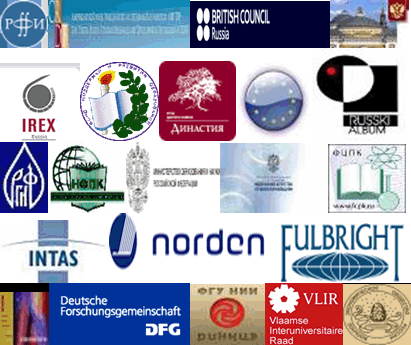 КОНКУРСЫ РОССИЙСКИХ И МЕЖДУНАРОДНЫХ ФОНДОВ И ПРОГРАММ